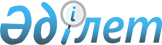 Об утверждении регламента государственной услуги "Выдача решения о строительстве культовых зданий (сооружений) и определении их месторасположения, а также перепрофилировании (изменении функционального назначения) зданий (сооружений) в культовые здания (сооружения) по согласованию с уполномоченным органом в сфере религиозной деятельности"
					
			Утративший силу
			
			
		
					Постановление акимата Западно-Казахстанской области от 29 марта 2013 года № 45. Зарегистрировано Департаментом юстиции Западно-Казахстанской области 8 мая 2013 года № 3289. Утратило силу постановлением акимата Западно-Казахстанской области от 15 января 2014 года № 1      Сноска. Утратило силу постановлением акимата Западно-Казахстанской области от 15.01.2014 № 1      Руководствуясь Законами Республики Казахстан от 23 января 2001 года "О местном государственном управлении и самоуправлении в Республике Казахстан", от 27 ноября 2000 года "Об административных процедурах", акимат Западно-Казахстанской области ПОСТАНОВЛЯЕТ:



      1. Утвердить прилагаемый регламент государственной услуги "Выдача решения о строительстве культовых зданий (сооружений) и определении их месторасположения, а также перепрофилировании (изменении функционального назначения) зданий (сооружений) в культовые здания (сооружения) по согласованию с уполномоченным органом в сфере религиозной деятельности".



      2. Контроль за исполнением настоящего постановления возложить на заместителя акима Западно-Казахстанской области С. К. Сулеймена.



      3. Настоящее постановление вводится в действие по истечении десяти календарных дней после дня первого официального опубликования.      Аким области                     Ногаев Н.

Утверждено

постановлением акимата

Западно-Казахстанской области

от 29 марта 2013 года № 45 Регламент

государственной услуги

"Выдача решения о строительстве

культовых зданий (сооружений)

и определении их месторасположения,

а также перепрофилировании (изменении

функционального назначения) зданий

(сооружений) в культовые здания (сооружения)

по согласованию с уполномоченным органом

в сфере религиозной деятельности" 

1. Общие положения      1. Настоящий Регламент государственной услуги "Выдача решения о строительстве культовых зданий (сооружений) и определении их месторасположения, а также перепрофилировании (изменении функционального назначения) зданий (сооружений) в культовые здания (сооружения) по согласованию с уполномоченным органом в сфере религиозной деятельности" (далее – Регламент) разработан в соответствии с пунктом 4 статьи 9-1 Закона Республики Казахстан от 27 ноября 2000 года "Об административных процедурах".

      2. Государственная услуга "Выдача решения о строительстве культовых зданий (сооружений) и определении их месторасположения, а также перепрофилировании (изменении функционального назначения) зданий (сооружений) в культовые здания (сооружения) по согласованию с уполномоченным органом в сфере религиозной деятельности" (далее – государственная услуга) оказывается государственным учреждением "Управление архитектуры и градостроительства Западно-Казахстанской области" (далее – управление) по согласованию с государственным учреждением "Департамент по делам религий Западно-Казахстанской области Агентства Республики Казахстан по делам религий" (далее – территориальный орган).

      3. Форма оказываемой государственной услуги: не автоматизированная.

      4. Государственная услуга осуществляется на основании подпункта 5) статьи 5 Закона Республики Казахстан от 11 октября 2011 года "О религиозной деятельности и религиозных объединениях" и постановления Правительства Республики Казахстан от 15 октября 2012 года "Об утверждении стандартов государственных услуг в сфере религиозной деятельности" № 1311 (далее - Стандарт).

      5. Полная информация о порядке оказания государственной услуги располагается на интернет-ресурсе местного исполнительного органа области.

      6. Государственная услуга оказывается физическим и юридическим лицам (далее – получатели государственной услуги).

      7. В результате оказываемой государственной услуги получатель государственной услуги получает решение о строительстве культовых зданий (сооружений) и определении их месторасположения, а также перепрофилировании (изменении функционального назначения) зданий (сооружений) в культовые здания (сооружения) (далее – решение) либо мотивированный ответ об отказе в предоставлении услуги на бумажном носителе. 

2. Требования к порядку

оказания государственной услуги      8. Сроки оказания государственной услуги:

      1) с момента сдачи получателем государственной услуги необходимых документов, определенных в пункте 11 Стандарта, составляют:

      для получения решения о строительстве культовых зданий (сооружений) и определении их месторасположения - тридцать календарных дней;

      для получения решения о перепрофилировании (изменении функционального назначения) зданий (сооружений) в культовые здания (сооружения) – тридцать календарных дней;

      2) максимально допустимое время ожидания получателем государственной услуги, желающим сдать пакет документов для получения государственной услуги, – не более 30 минут;

      3) максимально допустимое время обслуживания получателя государственной услуги, оказываемой на месте в день обращения, – не более 30 минут.

      9. Государственная услуга предоставляется бесплатно.

      10. Адрес и график работы управления: Западно-Казахстанская область, город Уральск, улица Х.Чурина, 116.

      Ежедневно с 9.00 до 18.00 часов, с перерывом на обед, кроме выходных и праздничных дней, установленных Трудовым кодексом Республики Казахстан от 15 мая 2007 года и Законом Республики Казахстан от 13 декабря 2001 года "О праздниках в Республике Казахстан".

      Прием документов осуществляется в порядке очереди, без предварительной записи и ускоренного обслуживания.

      11. Государственная услуга оказывается в здании управления. Помещение управления имеет отдельный вход, зал ожидания и подготовки документов, кресла для ожидания, информационные стенды с образцами заполненных бланков. Предусмотрены условия для обслуживания получателей государственной услуги с ограниченными возможностями.

      12. Основанием для отказа в предоставлении государственной услуги являются:

      1) представление неполного пакета документов, предусмотренных пунктом 11 Стандарта;

      2)представление недостоверных сведений в документах, предусмотренных пунктом 11 Стандарта;

      3) ненадлежащее оформление документов;

      4) отсутствие согласования территориального органа.

      13. Этапы оказания государственной услуги со дня получения заявления от получателя государственной услуги и до момента выдачи результата государственной услуги:

      1) получатель государственной услуги представляет документы, предусмотренных пунктом 11 Стандарта;

      2) сотрудник службы документационного обеспечения управления осуществляет проверку полноты документов, проводит регистрацию полученных документов и передает на рассмотрение руководителю управления;

      3) после рассмотрения документов руководитель управления определяет ответственного специалиста управления;

      4) ответственный специалист управления изучает полученные документы, готовит решение для согласования в территориальный орган либо мотивированный ответ об отказе в предоставлении услуги на бумажном носителе;

      5) территориальный орган согласует либо отказывает в согласовании решение;

      6) после согласования территориального органа местный исполнительный орган принимает решение;

      7) ответственным специалистом управления осуществляется выдача решения получателю государственной услуги либо мотивированный ответ об отказе в предоставлении услуги на бумажном носителе. 

3. Описание порядка действий

(взаимодействия) в процессе

оказания государственной услуги      14. Для получения государственной услуги получатель государственной услуги представляет документы, определенных в пункте 11 Стандарта.

      15. Подтверждением сдачи документов, указанных в пункте 11 Стандарта, является копия заявления получателя государственной услуги со штампом регистрации (входящий номер, дата) службы документационного обеспечения управления.

      16. В процессе оказания государственной услуги задействованы следующие структурно-функциональные единицы (далее - СФЕ):

      1) сотрудник службы документационного обеспечения управления;

      2) руководитель управления;

      3) ответственный специалист управления;

      4) территориальный орган;

      5) местный исполнительный орган.

      17. Описание последовательности и взаимодействие административных действий (процедур) СФЕ, с указанием срока выполнения каждого административного действия (процедуры) приведено в приложении 1 к настоящему Регламенту.

      18. Схема, отражающая взаимодействие между логической последовательностью административных действий в процессе оказания государственной услуги и СФЕ, приведены в приложении 2 к настоящему Регламенту. 

4. Ответственность должностных лиц,

оказывающих государственные услуги      19. За нарушение порядка оказания государственной услуги должностные лица несут ответственность, предусмотренную законодательством Республики Казахстан.

Приложение 1

к регламенту

государственной услуги

"Выдача решения о строительстве

культовых зданий (сооружений)

и определении их месторасположения,

а также перепрофилировании (изменении

функционального назначения) зданий

(сооружений) в культовые здания

(сооружения) по согласованию с

уполномоченным органом в сфере

религиозной деятельности" Описание

последовательности и взаимодействие

административных действий (процедур) СФЕ,

с указанием срока выполнения каждого

административного действия (процедуры)

Приложение 2

к регламенту

государственной услуги

"Выдача решения о строительстве

культовых зданий (сооружений)

и определении их месторасположения,

а также перепрофилировании (изменении

функционального назначения) зданий

(сооружений) в культовые здания

(сооружения) по согласованию с

уполномоченным органом в сфере

религиозной деятельности" Схема, отражающая взаимодействие

между логической последовательностью

административных действий в процессе

оказания государственной услуги и СФЕ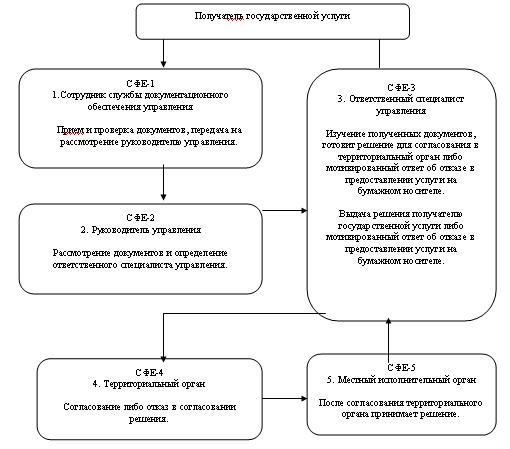 
					© 2012. РГП на ПХВ «Институт законодательства и правовой информации Республики Казахстан» Министерства юстиции Республики Казахстан
				№ действия (хода, потока работ)№ действия (хода, потока работ)№ действия (хода, потока работ)№ действия (хода, потока работ)№ действия (хода, потока работ)СФЕ 1 Сотрудник службы документа-

ционного обеспечения управленияСФЕ 2Руково-

дитель управленияСФЕ 3Ответ-

ственный специалист управленияСФЕ 4Террито-

риальный органСФЕ 5Местный исполни-

тельный  органДействие № 1Прием и проверка документов, передача на рассмотрение руководителю управленияДействие № 1Рассмот-

рение документов и опреде-

ление ответ-

ственного специалиста управленияДействие № 1Изучение полученных документов, готовит решение для согла-

сования в террито-

риальный орган либо мотиви-

рованный ответ об отказе в предостав-

лении услуги на бумажном носителеДействие № 1Согла-

сование либо отказ в согла-

совании решенияДействие № 1После согла-

сования террито-

риального органа принимает решениеДействие № 1Прием и проверка документов, передача на рассмотрение руководителю управленияДействие № 1Рассмот-

рение документов и опреде-

ление ответ-

ственного специалиста управленияДействие № 2Выдача решения получателю государ-

ственной услуги либо мотиви-

рованный ответ об отказе в предостав-

лении услуги на бумажном носителеДействие № 1Согла-

сование либо отказ в согла-

совании решенияДействие № 1После согла-

сования террито-

риального органа принимает решениеСрок исполнения: с момента сдачи получателем государственной услуги необходимых документов, определенных в пункте 11 Стандарта, составляют:

для получения решения о строительстве культовых зданий (сооружений) и определении их месторасположения - тридцать календарных дней;

для получения решения о перепрофилировании (изменении функционального назначения) зданий (сооружений) в культовые здания (сооружения) – тридцать календарных дней.Срок исполнения: с момента сдачи получателем государственной услуги необходимых документов, определенных в пункте 11 Стандарта, составляют:

для получения решения о строительстве культовых зданий (сооружений) и определении их месторасположения - тридцать календарных дней;

для получения решения о перепрофилировании (изменении функционального назначения) зданий (сооружений) в культовые здания (сооружения) – тридцать календарных дней.Срок исполнения: с момента сдачи получателем государственной услуги необходимых документов, определенных в пункте 11 Стандарта, составляют:

для получения решения о строительстве культовых зданий (сооружений) и определении их месторасположения - тридцать календарных дней;

для получения решения о перепрофилировании (изменении функционального назначения) зданий (сооружений) в культовые здания (сооружения) – тридцать календарных дней.Срок исполнения: с момента сдачи получателем государственной услуги необходимых документов, определенных в пункте 11 Стандарта, составляют:

для получения решения о строительстве культовых зданий (сооружений) и определении их месторасположения - тридцать календарных дней;

для получения решения о перепрофилировании (изменении функционального назначения) зданий (сооружений) в культовые здания (сооружения) – тридцать календарных дней.Срок исполнения: с момента сдачи получателем государственной услуги необходимых документов, определенных в пункте 11 Стандарта, составляют:

для получения решения о строительстве культовых зданий (сооружений) и определении их месторасположения - тридцать календарных дней;

для получения решения о перепрофилировании (изменении функционального назначения) зданий (сооружений) в культовые здания (сооружения) – тридцать календарных дней.